Bad Oeynhausen, den 16.11.2019Einladung zur Jahreshauptversammlung am 11.02.2020hiermit lade ich fristgemäß ein zur Jahreshauptversammlung am 11.02.2020 um 19.30 Uhr in die Berolina Klinik, Haus II, Bültestr. 21, 32584 Löhne - Gohfeldbitte den veränderten Versammlungsort beachten. In den Drei Linden wird renoviert.Tagesordnung:        Begrüßung und Genehmigung der Tagesordnung        Ehrung der Verstorbenen        Verlesen des Protokolls der JHV 2019 (liegt allen vor)        Jahresbericht 1. Vorsitzender Werner Buschjost        Jahresbericht 1. Kassiererin Sieglinde Müller        Bericht der Kassenprüfer        Aussprache zu den Berichten        Entlastung der Kassiererin und des gesamten Vorstandes        Wahlen: (es stehen alle ersten zur Wahl)  einer Wahlleiterin / eines Wahlleiters  des ersten Vorstandes, bis 2022, bisher Werner Buschjost  der ersten Kassiererin / des ersten Kassierers bis 2022, bisher       Sieglinde Müller  der ersten Schriftführerin / des ersten Schriftführers bis 2022, bisher             Rita Striguns   eine KassenprüferInnen / ein Kassenprüfer  Anträge: bitte bis zum 05.01.2020  Erweiterung der Satzung mit dem Zusatz „e.V.“  Veranstaltungen und Termine 2020  Verschiedenes  Ende der Versammlung.     Um eine rege Beteiligung der Versammlung wird gebeten.Eine schmerzfreie Zeit wünscht Werner Buschjost 1. Vorsitzender derArthrose Selbsthilfe Gruppe Bad OeynhausenHellerhagenerstr. 5532545 Bad OeynhausenFon 01716271630Fax 05731 796958Mail: Arthrose.badoeynhausen@t-online.de          WWW.arthrose-badoeynhausen.de  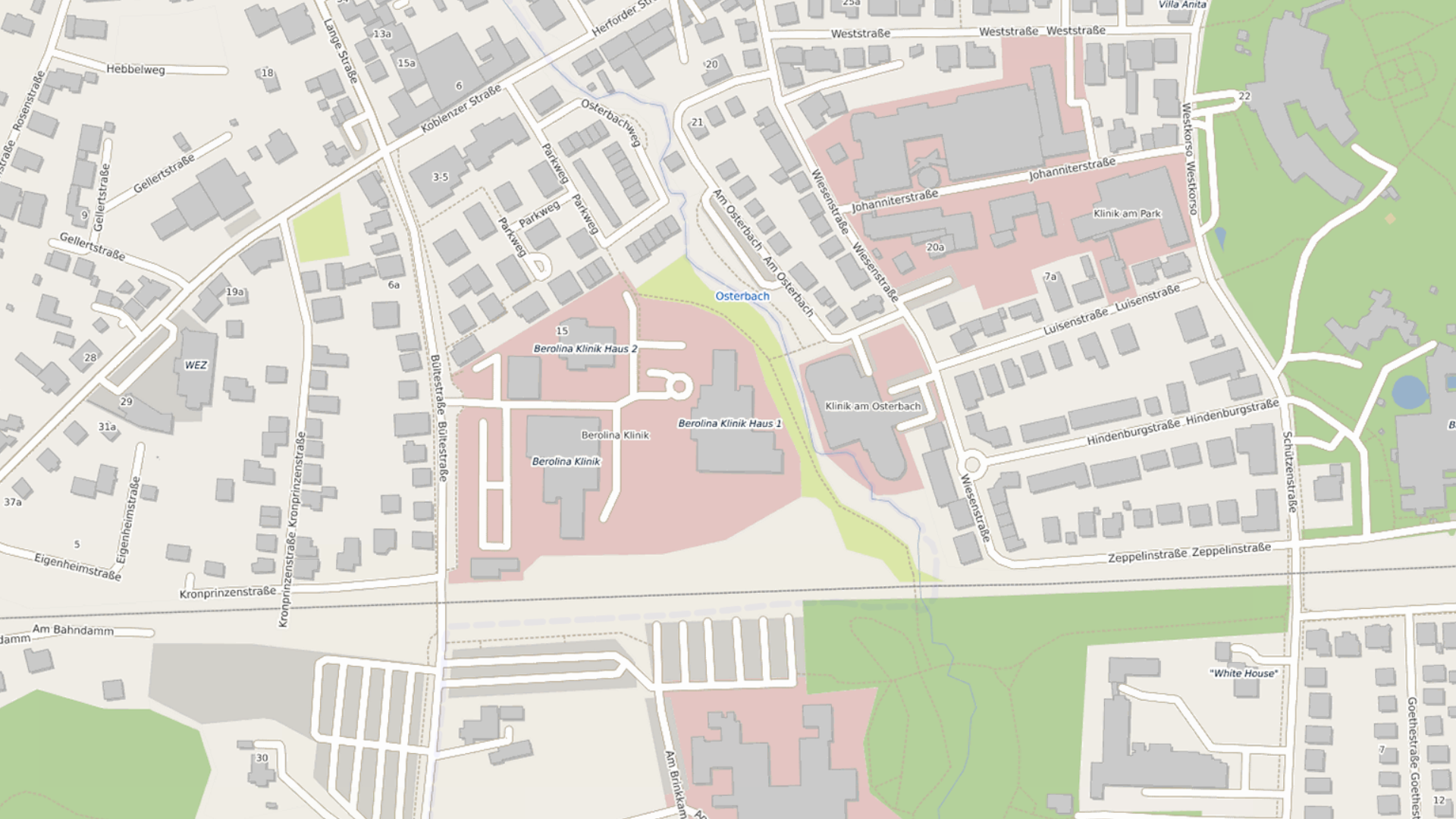 Bitte nur den Eingang zum Haus benutzen, siehe Pfeil.